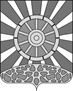 АДМИНИСТРАЦИЯ УНИНСКОГО МУНИЦИПАЛЬНОГО ОКРУГАКИРОВСКОЙ ОБЛАСТИПОСТАНОВЛЕНИЕ10.02.2023					                   	                                          №  92пгт УниО признании  утратившими силу постановлений администраций поселений Унинского района «О межведомственной комиссии по признанию помещений жилыми помещениями, пригодными (непригодными) для проживания, многоквартирных домов аварийными и подлежащими сносу или реконструкции, садового дома жилым домом и жилого дома садовым домом».В целях приведения нормативной базы округа в соответствие с действующим законодательством, администрация Унинского муниципального округа ПОСТАНОВЛЯЕТ:Признать утратившими силу постановления администраций поселений Унинского района Кировской области:Астраханского сельского поселения от 30.10.2020 № 48 
«О межведомственной комиссии по признанию помещений жилыми помещениями, пригодными (непригодными) для проживания, многоквартирных домов аварийными и подлежащими сносу или реконструкции, садового дома жилым домом и жилого дома садовым домом».Астраханского сельского поселения от 04.03.2021 № 10 
«О внесении изменений в постановление администрации Астраханского сельского поселения от 30.10.2020 № 48 «О межведомственной комиссии по признанию помещений жилыми помещениями, пригодными (непригодными) для проживания, многоквартирных домов аварийными и подлежащими сносу или реконструкции, садового дома жилым домом и жилого дома садовым домом».Канахинского сельского поселения от 09.11.2020 № 45 
«О межведомственной комиссии по признанию помещений жилыми помещениями, пригодными (непригодными) для проживания, многоквартирных домов аварийными и подлежащими сносу или реконструкции, садового дома жилым домом и жилого дома садовым домом».Малополомского сельского поселения от 09.11.2020 № 47 
«О межведомственной комиссии по признанию помещений жилыми помещениями, пригодными (непригодными) для проживания, многоквартирного дома аварийным и подлежащим сносу или реконструкции, садового дома жилым домом и жилого дома садовым домом».2.Настоящее постановление подлежит опубликованию в Информационном бюллетене органов местного самоуправления  Унинского муниципального округа  и размещению на официальном сайте Унинского муниципального округа.Глава Унинскогомуниципального округа      Т.Ф. Боровикова